Confrérie Marie CorédemptriceParoisse Saint-Eugène Sainte-Cécile, Paris IXème33 jours pour se préparer à la Consécration à Notre Damed’après Saint Louis-Marie Grignion de Montfort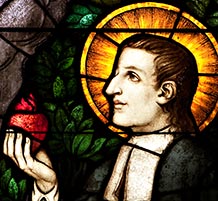 Saint Louis-Marie Grignion de MontfortTuus totus ego sum, et omnia mea tua sunt : Je suis tout à vous, et tout ce que j’ai vous appartient, ô mon aimable Jésus, par Marie, votre sainte Mère.Confrérie Marie Corédemptricede la Paroisse Saint-Eugène Sainte Cécile, 4, rue du Conservatoire, 75009 ParisLa Confrérie Marie Corédemptrice est avant tout une confrérie du saint Rosaire, inspirée par ces paroles de Saint Louis-Marie Grignion de Montfort dans Le Secret Admirable du Très Saint Rosaire: «Comment abattre les forces de Satan ?  La sainte Vierge, protectrice de l’Eglise, n’a point donné de moyen plus efficace pour apaiser la colère de son Fils, pour extirper l’hérésie et réformer les mœurs des chrétiens que la confrérie du saint Rosaire.» L’objectif de la Confrérie est triple : Promouvoir et préparer la proclamation du dogme de Marie-Corédemptrice et celui, qui lui est rattaché, de Marie-Médiatrice de Toutes Grâces, par une dévotion particulière à Notre-Dame des Sept Douleurs : «La Vierge est vraiment notre Mère car elle nous a enfantés à la vie de la grâce dans la souffrance de l’enfantement par son cœur transpercé d’un glaive de douleurs. Ceci nous fut explicitement manifesté quand le Christ du haut de la Croix dit à l’Apôtre St Jean, et à travers lui à chacun d’entre nous : « Voici votre Mère »… Et là le titre qui lui est donné est celui de Corédemptrice. » (M. l’abbé Grodziski, homélie pour la fête de Notre Dame des Douleurs, le 15 septembre 2019)Former une armée mariale selon l’esprit du « Traité de la vraie dévotion à la Sainte Vierge » de saint Louis-Marie Grignion de Montfort, dont l’arme privilégiée est le Saint Rosaire  et dont les membres seront consacrés à la Vierge Marie : « Marie doit être terrible au diable et à ses suppôts comme une armée rangée en bataille, principalement dans ces derniers temps. »  (Traité de la vraie dévotion, 50) Faire des actes de réparation pour les péchés qui blessent gravement la Sainte Eglise, en associant à chacune des Douleurs de Notre Dame une intention réparatrice : « pour les grands péchés dans l’Eglise : les péchés contre la Sainte Eucharistie, les péchés contre le Premier Commandement de Dieu, les péchés contre  la vérité de l’unicité du salut en Jésus-Christ, les péchés contre la sainteté du mariage, les péchés contre la sainteté du sacerdoce… ». (Mgr Athanasius Scheider, Rome Life Forum, le 22 mai 2020)Engagements : Récitation hebdomadaire du chapelet des Sept Douleurs de Notre-Dame ,si possible dans l’église le dimanche à 16h45, avant les Vêpres et le Salut du Très-Saint Sacrement à 17h45 Récitation quotidienne du chapelet.  Récitation d’une neuvaine de Notre-Dame des Sept Douleurs du 6 au 14 septembre.Consécration à la Très Sainte Vierge Marie de saint Louis-Marie Grignion de Montfort.  Et dans la mesure du possible :Participation à la fête patronale de la confrérie à la paroisse le 15 septembre pour la fête de Notre Dame des Sept DouleursAdoration eucharistique (une fois par semaine, le jeudi ou le vendredi soir à l’église)Participation à une Retraite de la Confrérie encadrée par l’Abbé Gabriel Grodziski Renseignements : https://saint-eugene.net/confrerie-marie-coredemptrice/Aumônier :  Abbé Gabriel Grodziski, Vicaire ; Responsable :  Karen DarantièreContact :  gabriel.grodziski@laposte.net; k.darantiere@gmail.com33 jours pour se préparer à la Consécration à Notre Dame d’après Saint Louis-Marie Grignion de MontfortPériode préliminaire : 12 jours pour se vider de l’esprit du monde contraire à celui de Jésus-Christ: 1er jour le __________________________________Grâce à demander : se vider de l’esprit du monde contraire à celui de Jésus-Christ.  Prières à dire : Promesses du baptême + Litanies du Saint-Esprit.  (Traité de la Vraie Dévotion 227) 2ème période : 3 semaines pour se remplir de Jésus-Christ par la Très Sainte ViergePremière semaine: 1er jour le __________________________________Grâce à demander : La connaissance de soi-même et la contrition des péchés.  Prières à dire :  Litanies du Saint-Esprit + Ave Maris Stella + Litanies de la Sainte Vierge. (Traité de la Vraie Dévotion 228)  Deuxième semaine: 1er jour le __________________________________Grâce à demander : La connaissance de la Très Sainte Vierge Marie. Prières à dire : Litanies du Saint-Esprit + Ave Maris Stella + Rosaire ou chapelet.  (Traité de la Vraie Dévotion 229)  Troisième semaine: 1er jour le __________________________________Grâce à demander : La connaissance de Jésus-Christ, la Sagesse incarnée. Prières à dire : Litanies du Saint-Esprit + Ave Maris Stella + Litanies du Saint Nom de Jésus.  + Oraison de Saint Augustin. (Traité de la Vraie Dévotion 230)Confession, avant la consécration, durant la 3ème semaine (Traité de la Vraie Dévotion 231). Date choisie pour la consécration : _______________________________Communion, le jour de la consécration,  selon la méthode de saint Louis-Marie Grignion de Montfort  (Traité de la Vraie Dévotion 266 à 273)  Consécration, après la communion, le jour de la consécration,   selon la formule de Saint Louis-Marie de Montfort : à signer le jour même (Traité de la Vraie Dévotion 231)Offrande d’un ‘Tribut’  à Jésus et Marie, le jour de la consécration : « ce tribut sera selon la dévotion et la capacité d’un chacun : comme un jeûne, une mortification, une aumône, un cierge » (Traité de la Vraie Dévotion 232)  Renouvellement quotidien de la Consécration : « Tuus totus ego sum, et omnia mea tua sunt : Je suis tout à vous, et tout ce que j’ai vous appartient, ô mon aimable Jésus, par Marie, votre sainte Mère. » (Traité de la Vraie Dévotion 233)Renouvellement annuel de la préparation (uniquement la deuxième période de la préparation, pendant 3 semaines).  (Traité de la Vraie Dévotion 233)Prières pour se préparer à la consécrationRenouvellement des promesses du Baptême : Très Sainte Vierge Marie, moi, _______________________, baptisé le _______________ , je renouvelle entre vos mains les promesse de mon baptême : je renonce à Satan, à ses pompes et à ses œuvres et je me donne tout entier à Jésus-Christ pour porter ma croix à sa suite tous les jours de ma vie et être plus fidèle que je n’ai été jusqu’ici. Ainsi soit-il.Litanies du Saint Esprit Seigneur, ayez pitié de nous.  Jésus-Christ, ayez pitié de nous.  Seigneur, ayez pitié de nous.  Jésus-Christ, écoutez-nous.  Jésus-Christ, exaucez-nous.  Père céleste, qui êtes Dieu,  ayez pitié de nous.  Fils, Rédempteur du monde, qui êtes  Dieu,  Esprit Saint, qui êtes Dieu,  Trinité Sainte, qui êtes un seul Dieu,  Esprit, qui procédez du Père et du  Fils, Esprit du Seigneur, qui, au  commencement du monde, planiez  sur les eaux et les avez rendues  fécondes,  Esprit par l’inspiration duquel les  saints hommes de Dieu ont parlé,  Esprit dont l’onction nous apprend  toutes choses,  Esprit qui rendez témoignage de  Jésus-Christ,  Esprit de vérité qui nous instruisez  de toutes choses,  Esprit qui êtes survenu en Marie,  Esprit du Seigneur, qui remplissez  toute la terre,  Esprit de Dieu qui êtes en nous,  Esprit de sagesse et d’intelligence,  Esprit de conseil et de force,  Esprit de science et de piété,  Esprit de crainte du Seigneur,  Esprit de grâce et de miséricorde,  Esprit de force, de dilection et de  sobriété,  Esprit de foi, d’espérance, d’amour  et de paix,  Esprit d’humilité et de chasteté,  Esprit de bonté et de douceur,  Esprit de toutes sortes de grâces,  Esprit qui sondez même les secrets  de Dieu,  Esprit qui priez en nous par des  gémissements ineffables,  Esprit qui êtes descendu sur Jésus Christ sous la forme d’une colombe,  Esprit par lequel nous prenons une  nouvelle naissance,  Esprit qui remplissez nos cœurs de  charité,  Esprit d’adoption des enfants de  Dieu,  Esprit qui avez paru sur les disciples  sous la figure de langues de feu,  Esprit dont les Apôtres ont été  remplis,  Esprit qui distribuez vos dons à  chacun selon votre volonté,  Soyez-nous propice,  pardonnez-nous Seigneur.  Soyez-nous propice,  exaucez-nous, Seigneur.  De tout mal,  délivrez-nous, Seigneur.  De tout péché,  Des tentations et des embûches du  démon,  De la présomption et du désespoir,  De la résistance à la vérité connue,  De l’obstination et de l’impénitence,  De toute souillure de corps et  d’esprit,  De l’esprit de fornication,De tout mauvais esprit,  Par votre éternelle procession du  Père et du Fils,  Par la conception de Jésus-Christ qui s’est faite par votre opération,  Par votre descente sur Jésus-Christ  dans le Jourdain,  Par votre descente sur les disciples,  Dans le grand jour du jugement,  Pauvres pécheurs,  nous vous prions, écoutez-nous.  Afin que vivant par l’Esprit, nous  agissions aussi par l’Esprit,  Afin que nous souvenant que nous  sommes le temple du Saint Esprit,  nous ne le profanions jamais,  Afin que vivant selon l’Esprit, nous  n’accomplissions pas les désirs de la  chair,  Afin que nous ne vous contristions  pas, vous qui êtes le Saint Esprit de  Dieu,  Afin que nous ayons soin de garder  l’unité de l’Esprit dans le lien de la  paix,  Afin que nous ne croyions pas  facilement à tout esprit,  Afin que nous éprouvions les esprits  s’ils sont de Dieu,  Afin que vous renouveliez en nous  l’esprit de droiture,  Afin que vous nous fortifiiez par  votre Esprit souverain,  Agneau de Dieu, qui effacez les  péchés du monde,  pardonnez-nous, Seigneur.  Agneau de Dieu, qui effacez les  péchés du monde,  exaucez-nous, Seigneur.  Agneau de Dieu, qui effacez les  péchés du monde,  ayez pitié de nous.  Prions :  Nous vous supplions,  Seigneur, de nous assister sans  cesse par la vertu de votre Esprit  Saint, afin que, purifiant par sa  miséricorde les taches de nos  cœurs, il nous préserve encore de  tous les maux. Par Jésus-Christ,  Notre Seigneur.  Ainsi soit-il.Communion selon la méthode de Saint Louis-Marie Grignion de Montfort Manière de pratiquer la vraie dévotion à la Sainte Vierge dans la Sainte Communion, de Saint Louis-Marie Grignion de Montfort (Traité de la Vraie Dévotion 266-273):  Prière avant la communion (Traité de la Vraie Dévotion 266):   Je renonce à mon fond tout corrompu, et à mes dispositions, quelque bonnes que mon amour-propre me les fasse voir.  Je suis tout à vous ma chère Maîtresse.  Je vous supplie, ma bonne Mère, de me prêter votre cœur, pour y recevoir votre Fils dans vos mêmes dispositions.  Car il y va de la gloire de votre Fils de n’être pas mis dans un cœur aussi souillé que le mien et aussi inconstant, qui ne manquerait pas de lui ôter de sa gloire ou de le perdre.  Mais si vous voulez venir habiter chez moi pour recevoir votre Fils, Il sera par vous bien reçu sans souillure et sans danger d’être outragé ni perdu.  Car Dieu est au milieu de votre cœur: il est inébranlable.  Je sais que tout ce que je vous ai donné de mon bien est peu de chose pour vous honorer, mais, par la sainte communion, je veux vous faire le même présent que le Père éternel vous a fait, et je sais que vous en serez plus honorée que si je vous donnais tous les biens du monde; et enfin Jésus, qui vous aime uniquement, désire encore prendre en vous sa complaisance et son repos, quoique dans mon âme plus sale et plus pauvre que l’étable, où Jésus ne fit pas difficulté de venir parce que vous y étiez.  Je vous prends pour mon tout; donnez-moi votre cœur, ô Marie.Dans la Communion (Traité de la Vraie Dévotion 267-269):  Au 1er ‘Domine, non sum dignus’: Prière au Père Éternel: Seigneur, je ne suis pas digne à cause de mes mauvaises pensées et ingratitudes à l'égard d’un si bon Père, de recevoir votre Fils unique, mais voici Marie, votre servante, qui fait pour moi, et me donne une confiance et espérance singulière auprès de votre majesté.   Au 2ème ‘Domine, non sum dignus’: Prière au Fils de Dieu: Seigneur, je ne suis pas digne de vous recevoir à cause de mes paroles inutiles et mauvaises et de mon infidélité à votre service; mais cependant je vous prie d’avoir pitié de moi parce que je vous introduirai dans la maison de votre propre Mère et de la mienne, et je ne vous laisserai point aller que vous ne soyez venu loger chez elle, dans la chambre de celle qui vous a conçue.  Levez-vous, Seigneur, je vous prie, et venez dans le lieu de votre repos et dans l’arche de votre sanctification.  Je ne mets aucunement ma confiance dans mes mérites, ma force et mes préparations, comme Esaü, mais dans celles de Marie, votre chère Mère, comme le petit Jacob dans les soins de Rébecca;  tout pécheur et Esaü que je suis, j’ose m’approcher de votre sainteté, appuyé et orné des mérites et vertus de votre sainte Mère. Au 3ème ‘Domine, non sum dignus: Prière au Saint-Esprit: Seigneur, je ne suis pas digne de recevoir le chef-d’œuvre de votre charité, à cause de la tiédeur et iniquité de mes actions et de mes résistances à vos inspirations, mais toute ma confiance est Marie, votre fidèle Épouse: Elle est ma très grande sécurité, elle est toute la raison de mon espérance.  Je vous prie de survenir encore en Marie, votre Épouse indissoluble; son sein est aussi pur et son cœur aussi embrasé que jamais; sans votre descente dans mon âme, ni Jésus ni Marie n’y seront point formés, ni dignement logés.Prière après la Sainte Communion (Traité de la Vraie Dévotion 270-273) :	« Après la sainte communion, étant intérieurement recueilli, et les yeux fermés, vous introduirez Jésus-Christ dans le cœur de Marie.  Vous le donnerez à sa Mère, qui le recevra amoureusement, le placera honorablement, l’adorera profondément, l’aimera parfaitement, l’embrassera étroitement, et lui rendra, en esprit et en vérité, plusieurs devoirs qui nous sont inconnus dans nos ténèbres épaisses.	Ou bien vous vous tiendrez profondément humilié dans votre cœur, en la présence de Jésus résidant en Marie.  Ou vous vous tiendrez comme un esclave à la porte du palais du Roi, où il est à parler à la Reine ; et tandis qu’ils se parlent l’un à l’autre, sans avoir besoin de vous, vous irez en esprit au ciel et par toute la terre, prier les créatures de remercier, adorer et aimer Jésus et Marie en votre place : Venite, adoremus, venite, etc..	Ou bien, vous demanderez vous-même à Jésus, en union de Marie, l’avènement de son règne sur la terre par sa sainte Mère, ou la divine sagesse, ou l’amour divin, ou le pardon de vos péchés, ou quelque autre grâce, mais toujours par Marie et en Marie ; disant en vous regardant de travers : Ne respicias, Domine, peccata mea.  Seigneur ne regardez pas mes péchés ; sed oculi tui videant aequitates Mariae : mais que vos yeux ne regardent en moi que les vertus et mérites de Marie.  Et, en vous souvenant de vos péchés, vous ajouterez : Inimicus homo hoc fecit : C’est moi, qui suis le plus [grand] ennemi que j’ai sur les bras, qui ai fait ces péchés ; ou bien : Ab homine iniquo et doloso erue me, ou bien : Te oportet crescere, me autem minui : Mon Jésus, il faut que vous croissiez dans mon âme et que je décroisse.  Marie, il faut que vous croissiez chez moi, et que je sois moins que je n’ai été.  Crescite et multiplicamini : O Jésus et Marie, croissez en moi, et multipliez-vous au dehors dans les autres.	Il y a une infinité d’autres pensées que le Saint-Esprit fournit, et vous fournira si vous êtes bien intérieur, mortifié et fidèle à cette grande et sublime dévotion que je viens de vous enseigner.  Mais souvenez-vous que plus vous laisserez agir Marie dans votre communion, et plus Jésus sera glorifié ; et vous laisserez d’autant plus agir Marie pour Jésus, et Jésus en Marie, que vous vous humilierez plus profondément ; et vous les écouterez avec paix et silence, sans vous mettre en peine de voir, goûter, ni sentir : car le juste vit partout de la foi, et particulièrement dans la sainte communion, qui est une action de foi : Justus meus ex fide vivit. »Consécration de soi-même à Jésus-Christ, la Sagesse incarnée par les mains de Marie, de saint Louis-Marie Grignion de MontfortÔ Sagesse éternelle et incarnée ! Ô très aimable et adorable Jésus, vrai Dieu et vrai homme, Fils unique du Père éternel et de Marie toujours vierge ! Je vous adore profondément dans le sein et les splendeurs de votre Père, pendant l’éternité et dans le sein virginal de Marie, votre très digne Mère, dans le temps de votre incarnation. Je vous rends grâces de ce que vous vous êtes anéanti vous-même en prenant la forme d'un esclave, pour me tirer du cruel esclavage du démon ; je vous loue et glorifie de ce que vous avez bien voulu vous soumettre à Marie, votre sainte Mère, en toutes choses, afin de me rendre par elle votre fidèle esclave.Mais, hélas ! ingrat et infidèle que je suis, je ne vous ai pas gardé les vœux et les promesses que je vous ai si solennellement faits dans mon baptême : je n'ai point rempli mes obligations ; je ne mérite pas d'être appelé votre enfant ni votre esclave ; et, comme il n'y a rien en moi qui ne mérite vos rebuts et votre colère, je n'ose plus par moi-même approcher de votre sainte et auguste Majesté.C'est pourquoi j'ai recours à l'intercession et à la miséricorde de votre très sainte Mère, que vous m'avez donnée pour médiatrice auprès de vous ; et c'est par son moyen que j'espère obtenir de vous la contrition et le pardon de mes péchés, l'acquisition et la conservation de la Sagesse. Je vous salue donc, ô Marie immaculée, tabernacle vivant de la Divinité, où la Sagesse éternelle cachée veut être adorée des anges et des hommes.Je vous salue, ô Reine du ciel et de la terre, à l'empire de qui tout est soumis, tout ce qui est au-dessous de Dieu.Je vous salue, ô Refuge assuré des pécheurs, dont la miséricorde n'a manqué à personne; exaucez les désirs que j'ai de la divine Sagesse, et recevez pour cela les vœux et les offres que ma bassesse vous présente.Moi, ________________________________________________________________, pécheur infidèle, je renouvelle et ratifie aujourd'hui entre vos mains les vœux de mon baptême : je renonce pour jamais à Satan à ses pompes et à ses œuvres, et je me donne tout entier à Jésus-Christ, la Sagesse incarnée, pour porter ma croix à sa suite tous les jours de ma vie, et afin que je lui sois plus fidèle que je n’ai été jusqu'ici.Je vous choisis aujourd'hui, en présence de toute la cour céleste, pour ma Mère et Maîtresse. Je vous livre et consacre, en qualité d'esclave, mon corps et mon âme, mes biens intérieurs et extérieurs, et la valeur même de mes bonnes actions passées, présentes et futures, vous laissant un entier et plein droit de disposer de moi et de tout ce qui m'appartient, sans exception, selon votre bon plaisir, à la plus grande gloire de Dieu, dans le temps et l'éternité.Recevez, ô Vierge bénigne, cette petite offrande de mon esclavage, en l'honneur et union de la soumission que la Sagesse éternelle a bien voulu avoir à votre maternité ; en hommage de la puissance que vous avez tous deux sur ce petit vermisseau et ce misérable pécheur, et en action de grâce des privilèges dont la Sainte Trinité vous a favorisée.Je proteste que je veux désormais, comme votre véritable esclave, chercher votre honneur et vous obéir en toutes choses.Ô Mère admirable ! présentez-moi à votre cher Fils, en qualité d'esclave éternel, afin que, m'ayant racheté par vous, il me reçoive par vous.Ô Mère de miséricorde ! faites-moi la grâce d’obtenir la vraie sagesse de Dieu et de me mettre pour cela au nombre de ceux que vous aimez, que vous enseignez, que vous conduisez, que vous nourrissez et protégez comme vos enfants et vos esclaves.Ô Vierge fidèle, rendez-moi en toutes choses un si parfait disciple, imitateur et esclave de la Sagesse incarnée, Jésus-Christ votre Fils, que j’arrive, par votre intercession, à votre exemple, à la plénitude de son âge sur la terre et de sa gloire dans les cieux.Ainsi soit-il.Date :Signature :Salut, Etoile de la merAve Maris StellaSalut, Etoile de la mer, Auguste  Mère de Dieu, Salut ô toujours  Vierge, Heureuse porte du ciel. Vous qui avez agréé le salut de  Gabriel, Daignez, en changeant le  nom d’Eve, Nous donner l’Ave de la  paix. Délivrez les captifs, Eclairez  les aveugles, Chassez loin tous nos  maux, Demandez pour nous tous les  biens. Montrez que vous êtes  notre Mère, Et que par vous reçoive  nos prières, Celui qui, né pour nous,  A bien voulu être votre Fils. O  Vierge incomparable, Douce entre  toutes, Obtenez-nous, avec le pardon  de nos fautes, La douceur et la  chasteté. Obtenez-nous une vie  pure, Ecartez le danger de notre  chemin, Afin qu’admis à contempler  Jésus, Nous goûtions l’éternelle joie.  Louange à Dieu le Père, Gloire au  Christ souverain, Louange au Saint  Esprit : Aux trois, un seul et même  hommage.   Ainsi soit-il.Ave Maris Stella, Dei Mater alma, Atque semper Virgo, Felix coeli porta. Sumens illud Ave Gabrielis ore, Funda nos in pace, Mutans Evae nomen. Solve vincla reis, Profer lumen caecis, Mala nostra pelle, Bona cuncta posce, Monstra te esse matrem, Sumat per te preces Qui pro nobis natus Tulit esse tuus. Virgo singularis, Inter omnes mitis, Nos culpis solutos, Mites fac et castos. Vitam praesta puram, Iter para tutum, Ut videntes Jesum, Semper collaetemur. Sit laus Deo Patri, Summo Christo decus, Spiritui Sancto, Tribus honor unus. Amen.Litanies de la Sainte ViergeLitaniae sanctae VirginisSeigneur, ayez pitié de nous.Jésus-Christ, ayez pitié de nous.Seigneur, ayez pitié de nous.Jésus-Christ, écoutez-nous.Jésus-Christ, exaucez-nous.Père céleste, qui êtes Dieu, ayez pitié de nous.Fils, Rédempteur du monde, qui êtes Dieu,Esprit Saint, qui êtes Dieu,Trinité Sainte, qui êtes un seul Dieu,Sainte Marie, priez pour nous.Sainte Mère de Dieu,Sainte Vierge des vierges,Mère du Christ,Mère de la divine grâce,Mère de l’Eglise,Mère très pure,Mère très chaste,Mère toujours Vierge,Mère sans tache,Mère aimable,Mère admirable,Mère du bon conseil,Mère du Créateur,Mère du Sauveur,Vierge très prudente,Vierge vénérable,Vierge digne de louange,Vierge puissante,Vierge clémente,Vierge fidèle,Miroir de justice,Trône de la sagesse,Cause de notre joie,Vase spirituel,Vase d’honneur,Vase insigne de dévotion,Rose mystique,Tour de David,Tour d’ivoire,Maison d’or,Arche d’alliance,Porte du ciel,Etoile du matin,Salut des infirmes,Refuge des pécheurs,Consolatrice des affligés,Secours des chrétiens,Reine des Anges,Reine des Patriarches,Reine des Prophètes,Reine des Apôtres,Reine des Martyrs,Reine des Confesseurs,Reine des Vierges,Reine de tous les Saints,Reine conçue sans le péché originel,Reine élevée aux cieux,Reine du très saint Rosaire,Reine de la paix,Agneau de Dieu, qui effacez les péchés du monde, pardonnez-nous, Seigneur.Agneau de Dieu, qui effacez les péchés du monde, exaucez-nous, Seigneur.Agneau de Dieu, qui effacez les péchés du monde, ayez pitié de nous.Priez pour nous, Sainte Mère de Dieu,Afin que nous devenions dignes des promesses de Jésus- Christ.PrionsSeigneur, daignez nous accorder, à nous, vos serviteurs, de jouir toujours de la santé de l’âme et du corps ; et par la glorieuse intercession de la bienheureuse Marie toujours Vierge, délivrez-nous des tristesses de la vie présente, et donnez-nous d’avoir part aux joies éternelles. Par Jésus-Christ, Notre Seigneur.R./Ainsi soit-il.Kyrie eléison.Christen eléison.Kyrie eléison.Christe, audi nos.Christen, exáudi nos.Pater de cælis, Deus, miserere nobis.Fili , Redémptor mundi Deus, Spíritus Sancte Deus, Sancta Trinitas unus Deus, Sancta Maria, ora pro nobis.Sancta Dei Génitrix, Sancta Virgo Vírginum, Mater Christi,Mater divínæ grátiæ, Mater ecclesiæ,Mater puríssima, Matter castíssima, Mater invioláta, Mater intemeráta, Mater amábilis, Mater admirábilis, Mater boni consílii, Mater Creatóris, Mater Salvatóris, Virgo prudentíssima, Virgo veneránda, Virgo prædicánda, Virgo potens, Virgo clemens, Virgo fidélis, Spéculum justítiæ,Sedes sapiéntiæ, Causa nostræ lætítiæ, Vas spirituále, Vas honorábile,Vas insígne devotiónis, Rosa mystica, Turris Davdica, Turris ebúrnea, Domus áurea, Fœderis arca, Jánua cœli,Stella matutína,Salus infirmórum, Refúgium peccatrum, Consolátrix afflictórum, Auxílium Christianórum,.Regína Angelórum, Regína Patriarchárum, Regína Prophetárum, Regína Apostolórum, Regína Mártyrum, Regína Confessórum, Regína Vírginum, Regína Sanctórum ómnium, Regína sine labe origináli concépta,Regína in cælum assumpta,Regína sacratíssimi Rosárii, Regína pacis, Agnus Dei, qui tollis peccáta mundi,Parce nobis, Dómine.Agnus Dei, qui tollis peccáta mundi,Exáudi nos, Dómine.Agnus Dei, qui tollis peccáta mundi, Miserére nobis.V./ Ora pro nobis, Sancta Dei Génitrix!R./ Ut digni efficiámur promissiónibus Christi.Oremus:Concéde nos fámulos tuos quæsumus, Dómine Deus, perpétua mentis, et córporis sanitáte gaudére; et gloriósa beátæ Mariæ semper virginis intercessióne, a præsenti liberári tristítia, et ætérna pérfrui lætítia.Per Christum Dóminum nostrum.R./Amen.Litanies  du Saint Nom de Jésus Litaniae sancti nominis JesuSeigneur, ayez pitié de nous.  Jésus-Christ, ayez pitié de nous.  Seigneur, ayez pitié de nous.  Jésus, écoutez-nous.  Jésus, exaucez-nous.  Père céleste, qui êtes Dieu,  ayez pitié de nous.  Fils, Rédempteur du monde, qui êtes  Dieu,  Esprit Saint, qui êtes Dieu,  Trinité Sainte, qui êtes un seul Dieu,  Jésus, Fils du Dieu vivant,  Jésus, splendeur du Père,  Jésus, éclat de la lumière éternelle,  Jésus, Roi de gloire,  Jésus, Soleil de justice,  Jésus, Fils de la Vierge Marie,  Jésus, aimable,  Jésus, admirable,  Jésus, Dieu fort,  Jésus, Père des siècles à venir,  Jésus, Ange du grand conseil,  Jésus, très puissant,  Jésus, très patient,  Jésus, très obéissant,  Jésus, doux et humble de cœur,  Jésus, qui aimez la chasteté,  Jésus, qui nous aimez,  Jésus, Dieu de la paix,  Jésus, auteur de la vie,  Jésus, modèle des Vertus,  Jésus, zélateur des âmes,  Jésus, notre Dieu,  Jésus, notre refuge,  Jésus, père des pauvres,  Jésus, trésor des fidèles,  Jésus, bon Pasteur,  Jésus, vraie lumière,  Jésus, sagesse éternelle,  Jésus, bonté infinie,  Jésus, notre voie et notre vie,  Jésus, joie des Anges,  Jésus, roi des Patriarches,  Jésus, maître des Apôtres,  Jésus, docteur des Evangélistes,  Jésus, force des martyrs,  Jésus, lumière des Confesseurs,  Jésus, pureté des Vierges,  Jésus, couronne de tous les saints,  Soyez-nous propice, R./pardonnez-nous, Jésus.  Soyez-nous propice, R./exaucez-nous, Jésus.De tout mal,  R./délivrez-nous, Jésus.  De tout péché,  De votre colère,  Des embûches du démon,  De l’esprit impur,  De la mort éternelle,  Du mépris de vos inspirations,  Par le mystère de votre sainte  Incarnation,  Par votre naissance,  Par votre enfance,  Par votre vie toute divine,  Par vos travaux,  Par votre agonie et votre Passion,  Par votre Croix et votre  délaissement,Par vos langueurs,  Par votre mort et votre sépulture,  Par votre résurrection,  Par votre ascension,  Par votre institution de la très sainte  Eucharistie,  Par vos joies,  Par votre gloire,  Agneau de Dieu, qui effacez les  péchés du monde, R./pardonnez-nous, Jésus.  Agneau de Dieu, qui effacez les  péchés du monde, R./exaucez-nous, Jésus.  Agneau de Dieu, qui effacez les  péchés du monde, R./ayez pitié de nous, Jésus.  Jésus, écoutez-nous.  Jésus, exaucez-nous.  Prions :  Seigneur Jésus-Christ qui  avez dit : Demandez et vous  recevrez, cherchez et vous  trouverez, frappez, et il vous sera  ouvert ; nous vous en supplions,  accordez à notre prière votre  divin amour afin que nous vous  aimions de tout cœur, de parole et  d’action, et que jamais nous ne  cessions de vous louer.  Donnez-nous, Seigneur, et  l’amour et la crainte continuelle  de votre saint Nom, puisque votre  providence n’abandonne jamais  ceux que vous établissez  solidement dans votre amour. Par  Jésus-Christ, Notre Seigneur.  Ainsi soit-il.Kyrie eleison. Christe eleison. Kyrie eleison.Jesu, audi nos. Jesu, exaudi nos.Pater de Coelis Deus, Miserere nobis.Fili Redemptor mundi Deus, Spiritus Sancte Deus, Sancta Trinitas unus Deus, Jesu Fili Dei vivi, Jesu splendor Patris, Jesu candor lucis aeternae,Jesu rex gloriae, Jesu sol justitiae, Jesu Fili Mariae Virginis, Jesu amábilis, Jesu admirabilis, Jesu Deus fortis, Jesu Pater futuri saeculi,Jesu magni consilii angele, Jesu potentissime, Jesu patientissime, Jesu obedientissime, Jesu mitis et humilis corde, Jesu amator castitatis, Jesu amator noster, Jesu Deus pacis, Jesu auctor vitae, Jesu exemplar virtutum, Jesu zelator animarum, Jesu Deus noster, Jesu refugium nostrum, Jesu Pater pauperum, Jesu thesaurus fidelium, Jesu bone Pastor, Jesu lux vera, Jesu Sapientia aeterna, Jesu bonitas infinita, Jesu via et vita nostra, Jesu gaudium angelorum,Jesu rex Patriarchárum, Jesu magister apostolorum, Jesu doctor evangelistarum, Jesu fortitudo martirum, Jesu lumen confessorum, Jesu puritas virginum, Jesu corona sanctorum omnium, Propítius esto, R./parce nobis, Jesu.Propítius esto, R./exáudi nos, Jesu.Ab omni malo, R/libera nos, Jesu.Ab omni peccáto, Ab ira tua, Ab insídiis diáboli, A spíritu fornicatiónis, A morte perpétua, A negléctu inspiratiónis tuárum, Per mystérium sanctæ incarnatiónis tuæ,Per nativitátem tuam,Per infántiam tuam,Per diviníssimam vitam tuam,Per labóres tuos,Per agóniam et Passiónem tuam,Per Crucem et derelictióne tuam, Per languóres tuos,Per mortem et sepultúram tuam,Per resurectiónem tuam,Per ascensiónem tuam,Petr sanctíssimæ Eucharístiæ institutiónem tuam,Per gáudia tua,Per glóriam tuam,Agnus Dei, qui tollis peccata mundi, R./Parce nobis Jesu.Agnus Dei, qui tollis peccata mundi, R./Exaudi nos Jesu.Agnus Dei, qui tollis peccata mundi, R./Miserere nobis Jesu.Jesu, audi nos. Jesu, exaudi nos.Oremus :Dómine, Jesu Christe, qui dixísti: Petite et accipiétis, quærite, et inveniétis ; pulsáte, et aperiétur vobis : quæsumus, da nobis peténtibus diviníssimi tui amóris afféctum, ut te toto corde, ore et ópere diligámus et a tua numquam laude cessémus.Sancti Nóminis tui, Dómine, timórem pariter et amorem fac nos habére perpétuum : guia numquam tua gubernatióne destítuis quos in soliditáte tuæ dilectiónis instítuis.  Qui vivis et regnas in sæcula sæculórum.Amen.Prière de  Saint Augustin (Traité de la Vraie Dévotion 67)Oratio sancti AugustiniVous êtes, ô Christ, mon  Père saint, mon Dieu plein de  miséricorde, mon roi infiniment  grand ; vous êtes mon pasteur  charitable, mon unique maître, mon  aide plein de bonté, mon bien-aimé  d’une beauté ravissante, mon pain  de vie, mon prêtre éternel ; vous êtes  mon guide vers la patrie, ma vraie  lumière, ma douceur toute sainte, ma  voie sans détour; vous êtes ma  sagesse brillante par son éclat, ma  simplicité sans tache, ma paix et ma  douceur; vous êtes enfin toute ma  sauvegarde, mon héritage précieux,  mon salut éternel.  Ô Jésus-Christ, aimable  Maître, pourquoi, dans toute ma vie,  ai-je aimé, pourquoi ai-je désiré  autre chose que vous, Jésus, mon  Dieu ? Où étais-je quand je ne  pensais pas à vous ? Ah ! du moins,  à partir de ce moment, que mon  cœur n’ait de désirs et d’ardeurs que  pour le Seigneur Jésus; qu’il se  dilate pour n’aimer que lui seul.  Désirs de mon âme, courez,  désormais, c’est assez de retard ;  hâtez-vous d’atteindre le but auquel  vous aspirez, cherchez en vérité celui  que vous cherchez. Ô Jésus, anathème à qui ne  vous aime pas ! Que celui qui ne  vous aime pas soit rempli  d’amertume! Ô doux Jésus, soyez  l’amour, les délices et l’admiration  de tout cœur dignement consacré à  votre gloire. Dieu de mon cœur et  mon partage, divin Jésus, que mon  cœur tombe dans une sainte  défaillance ; soyez vous-même ma  vie ; que dans mon âme s’allume un  charbon brûlant de votre amour et  qu’il y soit le principe d’un incendie  tout divin; qu’il brûle sans cesse sur  l’autel de mon cœur, qu’il embrase  le plus intime de mon être, qu’il  consume le fond de mon âme ;  qu’enfin, au jour de ma mort, je  paraisse devant vous tout consommé  de votre amour. Ainsi soit-il. Tu es Christus, pater meus sanctus, Deux meus pius, rex meus magnus, pastor meus bonus, magister meus unus, adjutor meus optimus, dilectus meus pulcherrimus, panis meus vivus, sacerdos meus in aeternum, dux meus ad patriam, lux mea vera, dulcedo mea sancta, via mea recta, sapientia mea praeclara, simplicitas mea pura, concordia mea pacifica, custodia mea tota, portio mea bona, salus mea sempiterna. Christe Jesu, amabilis Domine, cur amavi, quare concupivi in omni vita mea quidquam praeter te Jesum Deum meum ? Ubi eram quando tecum mente non eram ? Jam ex hoc nunc, omnia desideria mea, incalescite et effluite in Dominum Jesum ; currite, satis hactenus tardastis ; properate quo pergitis; quaerite quem quaeritis. Jesu, qui non amat te anathema sit ; qui te non amat amaritudine repleatur ! O dulcis Jesu, te amet, in te delectetur, te admiretur omnis sensus bonus tuae conveniens laudi. Deus cordis mei et pars mea, Christe Jesu, deficiat cor meum spiritu suo, et vivas tu in me, et concalescat in spiritu meo vivus carbo amoris tui, et excrescat in ignem perfectum ; ardeat jugiter in ara cordis mei, ferveat in medullis meis, flagret in absconditis animæ meæ; in die consummationis meae consummatus inveniar apud te. Amen.